Strana:  1 z 1111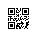 Strana:  1 z 1111Odběratel:Odběratel:Odběratel:Odběratel:Odběratel:Odběratel:Odběratel:Odběratel:Odběratel:Odběratel:Odběratel:Odběratel:Ústav geoniky AV ČR, v. v. i.
Studentská 1768/9
708 00 OSTRAVA
Česká republikaÚstav geoniky AV ČR, v. v. i.
Studentská 1768/9
708 00 OSTRAVA
Česká republikaÚstav geoniky AV ČR, v. v. i.
Studentská 1768/9
708 00 OSTRAVA
Česká republikaÚstav geoniky AV ČR, v. v. i.
Studentská 1768/9
708 00 OSTRAVA
Česká republikaÚstav geoniky AV ČR, v. v. i.
Studentská 1768/9
708 00 OSTRAVA
Česká republikaÚstav geoniky AV ČR, v. v. i.
Studentská 1768/9
708 00 OSTRAVA
Česká republikaÚstav geoniky AV ČR, v. v. i.
Studentská 1768/9
708 00 OSTRAVA
Česká republikaÚstav geoniky AV ČR, v. v. i.
Studentská 1768/9
708 00 OSTRAVA
Česká republikaÚstav geoniky AV ČR, v. v. i.
Studentská 1768/9
708 00 OSTRAVA
Česká republikaÚstav geoniky AV ČR, v. v. i.
Studentská 1768/9
708 00 OSTRAVA
Česká republikaÚstav geoniky AV ČR, v. v. i.
Studentská 1768/9
708 00 OSTRAVA
Česká republikaÚstav geoniky AV ČR, v. v. i.
Studentská 1768/9
708 00 OSTRAVA
Česká republikaPID:PID:PID:PID:PID:PID:PID:Odběratel:Odběratel:Odběratel:Odběratel:Odběratel:Odběratel:Ústav geoniky AV ČR, v. v. i.
Studentská 1768/9
708 00 OSTRAVA
Česká republikaÚstav geoniky AV ČR, v. v. i.
Studentská 1768/9
708 00 OSTRAVA
Česká republikaÚstav geoniky AV ČR, v. v. i.
Studentská 1768/9
708 00 OSTRAVA
Česká republikaÚstav geoniky AV ČR, v. v. i.
Studentská 1768/9
708 00 OSTRAVA
Česká republikaÚstav geoniky AV ČR, v. v. i.
Studentská 1768/9
708 00 OSTRAVA
Česká republikaÚstav geoniky AV ČR, v. v. i.
Studentská 1768/9
708 00 OSTRAVA
Česká republikaÚstav geoniky AV ČR, v. v. i.
Studentská 1768/9
708 00 OSTRAVA
Česká republikaÚstav geoniky AV ČR, v. v. i.
Studentská 1768/9
708 00 OSTRAVA
Česká republikaÚstav geoniky AV ČR, v. v. i.
Studentská 1768/9
708 00 OSTRAVA
Česká republikaÚstav geoniky AV ČR, v. v. i.
Studentská 1768/9
708 00 OSTRAVA
Česká republikaÚstav geoniky AV ČR, v. v. i.
Studentská 1768/9
708 00 OSTRAVA
Česká republikaÚstav geoniky AV ČR, v. v. i.
Studentská 1768/9
708 00 OSTRAVA
Česká republikaPID:PID:PID:PID:PID:PID:PID:0021550430 0021550430 Odběratel:Odběratel:Odběratel:Odběratel:Odběratel:Odběratel:Ústav geoniky AV ČR, v. v. i.
Studentská 1768/9
708 00 OSTRAVA
Česká republikaÚstav geoniky AV ČR, v. v. i.
Studentská 1768/9
708 00 OSTRAVA
Česká republikaÚstav geoniky AV ČR, v. v. i.
Studentská 1768/9
708 00 OSTRAVA
Česká republikaÚstav geoniky AV ČR, v. v. i.
Studentská 1768/9
708 00 OSTRAVA
Česká republikaÚstav geoniky AV ČR, v. v. i.
Studentská 1768/9
708 00 OSTRAVA
Česká republikaÚstav geoniky AV ČR, v. v. i.
Studentská 1768/9
708 00 OSTRAVA
Česká republikaÚstav geoniky AV ČR, v. v. i.
Studentská 1768/9
708 00 OSTRAVA
Česká republikaÚstav geoniky AV ČR, v. v. i.
Studentská 1768/9
708 00 OSTRAVA
Česká republikaÚstav geoniky AV ČR, v. v. i.
Studentská 1768/9
708 00 OSTRAVA
Česká republikaÚstav geoniky AV ČR, v. v. i.
Studentská 1768/9
708 00 OSTRAVA
Česká republikaÚstav geoniky AV ČR, v. v. i.
Studentská 1768/9
708 00 OSTRAVA
Česká republikaÚstav geoniky AV ČR, v. v. i.
Studentská 1768/9
708 00 OSTRAVA
Česká republikaPID:PID:PID:PID:PID:PID:PID:0021550430 0021550430 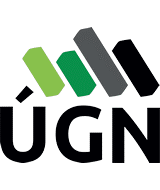 Ústav geoniky AV ČR, v. v. i.
Studentská 1768/9
708 00 OSTRAVA
Česká republikaÚstav geoniky AV ČR, v. v. i.
Studentská 1768/9
708 00 OSTRAVA
Česká republikaÚstav geoniky AV ČR, v. v. i.
Studentská 1768/9
708 00 OSTRAVA
Česká republikaÚstav geoniky AV ČR, v. v. i.
Studentská 1768/9
708 00 OSTRAVA
Česká republikaÚstav geoniky AV ČR, v. v. i.
Studentská 1768/9
708 00 OSTRAVA
Česká republikaÚstav geoniky AV ČR, v. v. i.
Studentská 1768/9
708 00 OSTRAVA
Česká republikaÚstav geoniky AV ČR, v. v. i.
Studentská 1768/9
708 00 OSTRAVA
Česká republikaÚstav geoniky AV ČR, v. v. i.
Studentská 1768/9
708 00 OSTRAVA
Česká republikaÚstav geoniky AV ČR, v. v. i.
Studentská 1768/9
708 00 OSTRAVA
Česká republikaÚstav geoniky AV ČR, v. v. i.
Studentská 1768/9
708 00 OSTRAVA
Česká republikaÚstav geoniky AV ČR, v. v. i.
Studentská 1768/9
708 00 OSTRAVA
Česká republikaÚstav geoniky AV ČR, v. v. i.
Studentská 1768/9
708 00 OSTRAVA
Česká republikaSmlouva:Smlouva:Smlouva:Smlouva:Smlouva:Smlouva:Smlouva:0021550430 0021550430 Ústav geoniky AV ČR, v. v. i.
Studentská 1768/9
708 00 OSTRAVA
Česká republikaÚstav geoniky AV ČR, v. v. i.
Studentská 1768/9
708 00 OSTRAVA
Česká republikaÚstav geoniky AV ČR, v. v. i.
Studentská 1768/9
708 00 OSTRAVA
Česká republikaÚstav geoniky AV ČR, v. v. i.
Studentská 1768/9
708 00 OSTRAVA
Česká republikaÚstav geoniky AV ČR, v. v. i.
Studentská 1768/9
708 00 OSTRAVA
Česká republikaÚstav geoniky AV ČR, v. v. i.
Studentská 1768/9
708 00 OSTRAVA
Česká republikaÚstav geoniky AV ČR, v. v. i.
Studentská 1768/9
708 00 OSTRAVA
Česká republikaÚstav geoniky AV ČR, v. v. i.
Studentská 1768/9
708 00 OSTRAVA
Česká republikaÚstav geoniky AV ČR, v. v. i.
Studentská 1768/9
708 00 OSTRAVA
Česká republikaÚstav geoniky AV ČR, v. v. i.
Studentská 1768/9
708 00 OSTRAVA
Česká republikaÚstav geoniky AV ČR, v. v. i.
Studentská 1768/9
708 00 OSTRAVA
Česká republikaÚstav geoniky AV ČR, v. v. i.
Studentská 1768/9
708 00 OSTRAVA
Česká republika0021550430 0021550430 Ústav geoniky AV ČR, v. v. i.
Studentská 1768/9
708 00 OSTRAVA
Česká republikaÚstav geoniky AV ČR, v. v. i.
Studentská 1768/9
708 00 OSTRAVA
Česká republikaÚstav geoniky AV ČR, v. v. i.
Studentská 1768/9
708 00 OSTRAVA
Česká republikaÚstav geoniky AV ČR, v. v. i.
Studentská 1768/9
708 00 OSTRAVA
Česká republikaÚstav geoniky AV ČR, v. v. i.
Studentská 1768/9
708 00 OSTRAVA
Česká republikaÚstav geoniky AV ČR, v. v. i.
Studentská 1768/9
708 00 OSTRAVA
Česká republikaÚstav geoniky AV ČR, v. v. i.
Studentská 1768/9
708 00 OSTRAVA
Česká republikaÚstav geoniky AV ČR, v. v. i.
Studentská 1768/9
708 00 OSTRAVA
Česká republikaÚstav geoniky AV ČR, v. v. i.
Studentská 1768/9
708 00 OSTRAVA
Česká republikaÚstav geoniky AV ČR, v. v. i.
Studentská 1768/9
708 00 OSTRAVA
Česká republikaÚstav geoniky AV ČR, v. v. i.
Studentská 1768/9
708 00 OSTRAVA
Česká republikaÚstav geoniky AV ČR, v. v. i.
Studentská 1768/9
708 00 OSTRAVA
Česká republikaČíslo účtu:Číslo účtu:Číslo účtu:Číslo účtu:Číslo účtu:Číslo účtu:Číslo účtu:10427761/071010427761/071010427761/071010427761/071010427761/071010427761/07100021550430 0021550430 Ústav geoniky AV ČR, v. v. i.
Studentská 1768/9
708 00 OSTRAVA
Česká republikaÚstav geoniky AV ČR, v. v. i.
Studentská 1768/9
708 00 OSTRAVA
Česká republikaÚstav geoniky AV ČR, v. v. i.
Studentská 1768/9
708 00 OSTRAVA
Česká republikaÚstav geoniky AV ČR, v. v. i.
Studentská 1768/9
708 00 OSTRAVA
Česká republikaÚstav geoniky AV ČR, v. v. i.
Studentská 1768/9
708 00 OSTRAVA
Česká republikaÚstav geoniky AV ČR, v. v. i.
Studentská 1768/9
708 00 OSTRAVA
Česká republikaÚstav geoniky AV ČR, v. v. i.
Studentská 1768/9
708 00 OSTRAVA
Česká republikaÚstav geoniky AV ČR, v. v. i.
Studentská 1768/9
708 00 OSTRAVA
Česká republikaÚstav geoniky AV ČR, v. v. i.
Studentská 1768/9
708 00 OSTRAVA
Česká republikaÚstav geoniky AV ČR, v. v. i.
Studentská 1768/9
708 00 OSTRAVA
Česká republikaÚstav geoniky AV ČR, v. v. i.
Studentská 1768/9
708 00 OSTRAVA
Česká republikaÚstav geoniky AV ČR, v. v. i.
Studentská 1768/9
708 00 OSTRAVA
Česká republikaPeněžní ústav:Peněžní ústav:Peněžní ústav:Peněžní ústav:Peněžní ústav:Peněžní ústav:Peněžní ústav:Česká národní bankaČeská národní bankaČeská národní bankaČeská národní bankaČeská národní bankaČeská národní banka0021550430 0021550430 Ústav geoniky AV ČR, v. v. i.
Studentská 1768/9
708 00 OSTRAVA
Česká republikaÚstav geoniky AV ČR, v. v. i.
Studentská 1768/9
708 00 OSTRAVA
Česká republikaÚstav geoniky AV ČR, v. v. i.
Studentská 1768/9
708 00 OSTRAVA
Česká republikaÚstav geoniky AV ČR, v. v. i.
Studentská 1768/9
708 00 OSTRAVA
Česká republikaÚstav geoniky AV ČR, v. v. i.
Studentská 1768/9
708 00 OSTRAVA
Česká republikaÚstav geoniky AV ČR, v. v. i.
Studentská 1768/9
708 00 OSTRAVA
Česká republikaÚstav geoniky AV ČR, v. v. i.
Studentská 1768/9
708 00 OSTRAVA
Česká republikaÚstav geoniky AV ČR, v. v. i.
Studentská 1768/9
708 00 OSTRAVA
Česká republikaÚstav geoniky AV ČR, v. v. i.
Studentská 1768/9
708 00 OSTRAVA
Česká republikaÚstav geoniky AV ČR, v. v. i.
Studentská 1768/9
708 00 OSTRAVA
Česká republikaÚstav geoniky AV ČR, v. v. i.
Studentská 1768/9
708 00 OSTRAVA
Česká republikaÚstav geoniky AV ČR, v. v. i.
Studentská 1768/9
708 00 OSTRAVA
Česká republika0021550430 0021550430 0021550430 0021550430 Dodavatel:Dodavatel:Dodavatel:Dodavatel:Dodavatel:Dodavatel:Dodavatel:Dodavatel:0021550430 0021550430 DIČ:DIČ:DIČ:CZ68145535CZ68145535CZ68145535CZ68145535Dodavatel:Dodavatel:Dodavatel:Dodavatel:Dodavatel:Dodavatel:Dodavatel:Dodavatel:0021550430 0021550430 DIČ:DIČ:DIČ:CZ68145535CZ68145535CZ68145535CZ68145535IČ:IČ:48587001485870014858700148587001485870014858700148587001DIČ:DIČ:CZ48587001CZ48587001CZ48587001CZ485870010021550430 0021550430 IČ:IČ:IČ:68145535681455356814553568145535IČ:IČ:48587001485870014858700148587001485870014858700148587001DIČ:DIČ:CZ48587001CZ48587001CZ48587001CZ485870010021550430 0021550430 IČ:IČ:IČ:681455356814553568145535681455350021550430 0021550430 IČ:IČ:IČ:681455356814553568145535681455350021550430 0021550430 IČ:IČ:IČ:681455356814553568145535681455350021550430 0021550430 0021550430 0021550430 Konečný příjemce:Konečný příjemce:Konečný příjemce:Konečný příjemce:Konečný příjemce:Konečný příjemce:Konečný příjemce:Konečný příjemce:Konečný příjemce:Konečný příjemce:Konečný příjemce:Konečný příjemce:Konečný příjemce:0021550430 0021550430 0021550430 0021550430 0021550430 0021550430 Platnost objednávky do:Platnost objednávky do:Platnost objednávky do:Platnost objednávky do:Platnost objednávky do:Platnost objednávky do:Platnost objednávky do:Platnost objednávky do:Platnost objednávky do:31.12.202131.12.202131.12.202131.12.2021Termín dodání:Termín dodání:Termín dodání:Termín dodání:Termín dodání:Termín dodání:Termín dodání:05.10.202105.10.202105.10.202105.10.2021Forma úhrady:Forma úhrady:Forma úhrady:Forma úhrady:Forma úhrady:Forma úhrady:Forma úhrady:PříkazemPříkazemPříkazemPříkazemForma úhrady:Forma úhrady:Forma úhrady:Forma úhrady:Forma úhrady:Forma úhrady:Forma úhrady:PříkazemPříkazemPříkazemPříkazemForma úhrady:Forma úhrady:Forma úhrady:Forma úhrady:Forma úhrady:Forma úhrady:Forma úhrady:PříkazemPříkazemPříkazemPříkazemTermín úhrady:Termín úhrady:Termín úhrady:Termín úhrady:Termín úhrady:Termín úhrady:Termín úhrady:Termín úhrady:Termín úhrady:Termín úhrady:Termín úhrady:Termín úhrady:Termín úhrady:Termín úhrady:Žádáme Vás o vrácení potvrzené objednávky. Na faktuře uveďte vždy číslo této objednávky, případnou elektronickou fakturu zašlete na podatelna@ugn.cas.cz.
V případe, že tato objednávka podléhá zveřejnění prostřednictvím veřejného registru smluv dle zákona c. 340/2015 Sb., obě smluvní strany souhlasí s jejím uveřejněním.Žádáme Vás o vrácení potvrzené objednávky. Na faktuře uveďte vždy číslo této objednávky, případnou elektronickou fakturu zašlete na podatelna@ugn.cas.cz.
V případe, že tato objednávka podléhá zveřejnění prostřednictvím veřejného registru smluv dle zákona c. 340/2015 Sb., obě smluvní strany souhlasí s jejím uveřejněním.Žádáme Vás o vrácení potvrzené objednávky. Na faktuře uveďte vždy číslo této objednávky, případnou elektronickou fakturu zašlete na podatelna@ugn.cas.cz.
V případe, že tato objednávka podléhá zveřejnění prostřednictvím veřejného registru smluv dle zákona c. 340/2015 Sb., obě smluvní strany souhlasí s jejím uveřejněním.Žádáme Vás o vrácení potvrzené objednávky. Na faktuře uveďte vždy číslo této objednávky, případnou elektronickou fakturu zašlete na podatelna@ugn.cas.cz.
V případe, že tato objednávka podléhá zveřejnění prostřednictvím veřejného registru smluv dle zákona c. 340/2015 Sb., obě smluvní strany souhlasí s jejím uveřejněním.Žádáme Vás o vrácení potvrzené objednávky. Na faktuře uveďte vždy číslo této objednávky, případnou elektronickou fakturu zašlete na podatelna@ugn.cas.cz.
V případe, že tato objednávka podléhá zveřejnění prostřednictvím veřejného registru smluv dle zákona c. 340/2015 Sb., obě smluvní strany souhlasí s jejím uveřejněním.Žádáme Vás o vrácení potvrzené objednávky. Na faktuře uveďte vždy číslo této objednávky, případnou elektronickou fakturu zašlete na podatelna@ugn.cas.cz.
V případe, že tato objednávka podléhá zveřejnění prostřednictvím veřejného registru smluv dle zákona c. 340/2015 Sb., obě smluvní strany souhlasí s jejím uveřejněním.Žádáme Vás o vrácení potvrzené objednávky. Na faktuře uveďte vždy číslo této objednávky, případnou elektronickou fakturu zašlete na podatelna@ugn.cas.cz.
V případe, že tato objednávka podléhá zveřejnění prostřednictvím veřejného registru smluv dle zákona c. 340/2015 Sb., obě smluvní strany souhlasí s jejím uveřejněním.Žádáme Vás o vrácení potvrzené objednávky. Na faktuře uveďte vždy číslo této objednávky, případnou elektronickou fakturu zašlete na podatelna@ugn.cas.cz.
V případe, že tato objednávka podléhá zveřejnění prostřednictvím veřejného registru smluv dle zákona c. 340/2015 Sb., obě smluvní strany souhlasí s jejím uveřejněním.Žádáme Vás o vrácení potvrzené objednávky. Na faktuře uveďte vždy číslo této objednávky, případnou elektronickou fakturu zašlete na podatelna@ugn.cas.cz.
V případe, že tato objednávka podléhá zveřejnění prostřednictvím veřejného registru smluv dle zákona c. 340/2015 Sb., obě smluvní strany souhlasí s jejím uveřejněním.Žádáme Vás o vrácení potvrzené objednávky. Na faktuře uveďte vždy číslo této objednávky, případnou elektronickou fakturu zašlete na podatelna@ugn.cas.cz.
V případe, že tato objednávka podléhá zveřejnění prostřednictvím veřejného registru smluv dle zákona c. 340/2015 Sb., obě smluvní strany souhlasí s jejím uveřejněním.Žádáme Vás o vrácení potvrzené objednávky. Na faktuře uveďte vždy číslo této objednávky, případnou elektronickou fakturu zašlete na podatelna@ugn.cas.cz.
V případe, že tato objednávka podléhá zveřejnění prostřednictvím veřejného registru smluv dle zákona c. 340/2015 Sb., obě smluvní strany souhlasí s jejím uveřejněním.Žádáme Vás o vrácení potvrzené objednávky. Na faktuře uveďte vždy číslo této objednávky, případnou elektronickou fakturu zašlete na podatelna@ugn.cas.cz.
V případe, že tato objednávka podléhá zveřejnění prostřednictvím veřejného registru smluv dle zákona c. 340/2015 Sb., obě smluvní strany souhlasí s jejím uveřejněním.Žádáme Vás o vrácení potvrzené objednávky. Na faktuře uveďte vždy číslo této objednávky, případnou elektronickou fakturu zašlete na podatelna@ugn.cas.cz.
V případe, že tato objednávka podléhá zveřejnění prostřednictvím veřejného registru smluv dle zákona c. 340/2015 Sb., obě smluvní strany souhlasí s jejím uveřejněním.Žádáme Vás o vrácení potvrzené objednávky. Na faktuře uveďte vždy číslo této objednávky, případnou elektronickou fakturu zašlete na podatelna@ugn.cas.cz.
V případe, že tato objednávka podléhá zveřejnění prostřednictvím veřejného registru smluv dle zákona c. 340/2015 Sb., obě smluvní strany souhlasí s jejím uveřejněním.Žádáme Vás o vrácení potvrzené objednávky. Na faktuře uveďte vždy číslo této objednávky, případnou elektronickou fakturu zašlete na podatelna@ugn.cas.cz.
V případe, že tato objednávka podléhá zveřejnění prostřednictvím veřejného registru smluv dle zákona c. 340/2015 Sb., obě smluvní strany souhlasí s jejím uveřejněním.Žádáme Vás o vrácení potvrzené objednávky. Na faktuře uveďte vždy číslo této objednávky, případnou elektronickou fakturu zašlete na podatelna@ugn.cas.cz.
V případe, že tato objednávka podléhá zveřejnění prostřednictvím veřejného registru smluv dle zákona c. 340/2015 Sb., obě smluvní strany souhlasí s jejím uveřejněním.Žádáme Vás o vrácení potvrzené objednávky. Na faktuře uveďte vždy číslo této objednávky, případnou elektronickou fakturu zašlete na podatelna@ugn.cas.cz.
V případe, že tato objednávka podléhá zveřejnění prostřednictvím veřejného registru smluv dle zákona c. 340/2015 Sb., obě smluvní strany souhlasí s jejím uveřejněním.Žádáme Vás o vrácení potvrzené objednávky. Na faktuře uveďte vždy číslo této objednávky, případnou elektronickou fakturu zašlete na podatelna@ugn.cas.cz.
V případe, že tato objednávka podléhá zveřejnění prostřednictvím veřejného registru smluv dle zákona c. 340/2015 Sb., obě smluvní strany souhlasí s jejím uveřejněním.Žádáme Vás o vrácení potvrzené objednávky. Na faktuře uveďte vždy číslo této objednávky, případnou elektronickou fakturu zašlete na podatelna@ugn.cas.cz.
V případe, že tato objednávka podléhá zveřejnění prostřednictvím veřejného registru smluv dle zákona c. 340/2015 Sb., obě smluvní strany souhlasí s jejím uveřejněním.Žádáme Vás o vrácení potvrzené objednávky. Na faktuře uveďte vždy číslo této objednávky, případnou elektronickou fakturu zašlete na podatelna@ugn.cas.cz.
V případe, že tato objednávka podléhá zveřejnění prostřednictvím veřejného registru smluv dle zákona c. 340/2015 Sb., obě smluvní strany souhlasí s jejím uveřejněním.Žádáme Vás o vrácení potvrzené objednávky. Na faktuře uveďte vždy číslo této objednávky, případnou elektronickou fakturu zašlete na podatelna@ugn.cas.cz.
V případe, že tato objednávka podléhá zveřejnění prostřednictvím veřejného registru smluv dle zákona c. 340/2015 Sb., obě smluvní strany souhlasí s jejím uveřejněním.Žádáme Vás o vrácení potvrzené objednávky. Na faktuře uveďte vždy číslo této objednávky, případnou elektronickou fakturu zašlete na podatelna@ugn.cas.cz.
V případe, že tato objednávka podléhá zveřejnění prostřednictvím veřejného registru smluv dle zákona c. 340/2015 Sb., obě smluvní strany souhlasí s jejím uveřejněním.Žádáme Vás o vrácení potvrzené objednávky. Na faktuře uveďte vždy číslo této objednávky, případnou elektronickou fakturu zašlete na podatelna@ugn.cas.cz.
V případe, že tato objednávka podléhá zveřejnění prostřednictvím veřejného registru smluv dle zákona c. 340/2015 Sb., obě smluvní strany souhlasí s jejím uveřejněním.Žádáme Vás o vrácení potvrzené objednávky. Na faktuře uveďte vždy číslo této objednávky, případnou elektronickou fakturu zašlete na podatelna@ugn.cas.cz.
V případe, že tato objednávka podléhá zveřejnění prostřednictvím veřejného registru smluv dle zákona c. 340/2015 Sb., obě smluvní strany souhlasí s jejím uveřejněním.Žádáme Vás o vrácení potvrzené objednávky. Na faktuře uveďte vždy číslo této objednávky, případnou elektronickou fakturu zašlete na podatelna@ugn.cas.cz.
V případe, že tato objednávka podléhá zveřejnění prostřednictvím veřejného registru smluv dle zákona c. 340/2015 Sb., obě smluvní strany souhlasí s jejím uveřejněním.Žádáme Vás o vrácení potvrzené objednávky. Na faktuře uveďte vždy číslo této objednávky, případnou elektronickou fakturu zašlete na podatelna@ugn.cas.cz.
V případe, že tato objednávka podléhá zveřejnění prostřednictvím veřejného registru smluv dle zákona c. 340/2015 Sb., obě smluvní strany souhlasí s jejím uveřejněním.Žádáme Vás o vrácení potvrzené objednávky. Na faktuře uveďte vždy číslo této objednávky, případnou elektronickou fakturu zašlete na podatelna@ugn.cas.cz.
V případe, že tato objednávka podléhá zveřejnění prostřednictvím veřejného registru smluv dle zákona c. 340/2015 Sb., obě smluvní strany souhlasí s jejím uveřejněním.Žádáme Vás o vrácení potvrzené objednávky. Na faktuře uveďte vždy číslo této objednávky, případnou elektronickou fakturu zašlete na podatelna@ugn.cas.cz.
V případe, že tato objednávka podléhá zveřejnění prostřednictvím veřejného registru smluv dle zákona c. 340/2015 Sb., obě smluvní strany souhlasí s jejím uveřejněním.Žádáme Vás o vrácení potvrzené objednávky. Na faktuře uveďte vždy číslo této objednávky, případnou elektronickou fakturu zašlete na podatelna@ugn.cas.cz.
V případe, že tato objednávka podléhá zveřejnění prostřednictvím veřejného registru smluv dle zákona c. 340/2015 Sb., obě smluvní strany souhlasí s jejím uveřejněním.Žádáme Vás o vrácení potvrzené objednávky. Na faktuře uveďte vždy číslo této objednávky, případnou elektronickou fakturu zašlete na podatelna@ugn.cas.cz.
V případe, že tato objednávka podléhá zveřejnění prostřednictvím veřejného registru smluv dle zákona c. 340/2015 Sb., obě smluvní strany souhlasí s jejím uveřejněním.Žádáme Vás o vrácení potvrzené objednávky. Na faktuře uveďte vždy číslo této objednávky, případnou elektronickou fakturu zašlete na podatelna@ugn.cas.cz.
V případe, že tato objednávka podléhá zveřejnění prostřednictvím veřejného registru smluv dle zákona c. 340/2015 Sb., obě smluvní strany souhlasí s jejím uveřejněním.Žádáme Vás o vrácení potvrzené objednávky. Na faktuře uveďte vždy číslo této objednávky, případnou elektronickou fakturu zašlete na podatelna@ugn.cas.cz.
V případe, že tato objednávka podléhá zveřejnění prostřednictvím veřejného registru smluv dle zákona c. 340/2015 Sb., obě smluvní strany souhlasí s jejím uveřejněním.Položkový rozpis:Položkový rozpis:Položkový rozpis:Položkový rozpis:Položkový rozpis:Položkový rozpis:Položkový rozpis:Položkový rozpis:Položkový rozpis:Položkový rozpis:Položkový rozpis:Položkový rozpis:Položkový rozpis:Položkový rozpis:Položkový rozpis:Položkový rozpis:Položkový rozpis:Položkový rozpis:Položkový rozpis:Položkový rozpis:Položkový rozpis:Položkový rozpis:Položkový rozpis:Položkový rozpis:Položkový rozpis:Položkový rozpis:Položkový rozpis:Položkový rozpis:Položkový rozpis:Položkový rozpis:Položkový rozpis:Položkový rozpis:PoložkaPoložkaPoložkaPoložkaPoložkaPoložkaPoložkaPoložkaPoložkaPoložkaPoložkaPoložkaPoložkaPoložkaPoložkaPoložkaPoložkaPoložkaPoložkaPoložkaPoložkaPoložkaPoložkaPoložkaPoložkaPoložkaPoložkaPoložkaPoložkaPoložkaPoložkaPoložkaMnožstvíMnožstvíMnožstvíMJMJMJMJMJMJCena/MJ vč. DPHCena/MJ vč. DPHCena/MJ vč. DPHCena/MJ vč. DPHCena/MJ vč. DPHCena/MJ vč. DPHCena/MJ vč. DPHCelkem vč. DPHCelkem vč. DPHCelkem vč. DPHCelkem vč. DPHCelkem vč. DPHCelkem vč. DPHCelkem vč. DPHCelkem vč. DPHdotazníkové šetření Proměna stravování a vztahu k potravinám v době pandemie (500 respondentů)dotazníkové šetření Proměna stravování a vztahu k potravinám v době pandemie (500 respondentů)dotazníkové šetření Proměna stravování a vztahu k potravinám v době pandemie (500 respondentů)dotazníkové šetření Proměna stravování a vztahu k potravinám v době pandemie (500 respondentů)dotazníkové šetření Proměna stravování a vztahu k potravinám v době pandemie (500 respondentů)dotazníkové šetření Proměna stravování a vztahu k potravinám v době pandemie (500 respondentů)dotazníkové šetření Proměna stravování a vztahu k potravinám v době pandemie (500 respondentů)dotazníkové šetření Proměna stravování a vztahu k potravinám v době pandemie (500 respondentů)dotazníkové šetření Proměna stravování a vztahu k potravinám v době pandemie (500 respondentů)dotazníkové šetření Proměna stravování a vztahu k potravinám v době pandemie (500 respondentů)dotazníkové šetření Proměna stravování a vztahu k potravinám v době pandemie (500 respondentů)dotazníkové šetření Proměna stravování a vztahu k potravinám v době pandemie (500 respondentů)dotazníkové šetření Proměna stravování a vztahu k potravinám v době pandemie (500 respondentů)dotazníkové šetření Proměna stravování a vztahu k potravinám v době pandemie (500 respondentů)dotazníkové šetření Proměna stravování a vztahu k potravinám v době pandemie (500 respondentů)dotazníkové šetření Proměna stravování a vztahu k potravinám v době pandemie (500 respondentů)dotazníkové šetření Proměna stravování a vztahu k potravinám v době pandemie (500 respondentů)dotazníkové šetření Proměna stravování a vztahu k potravinám v době pandemie (500 respondentů)dotazníkové šetření Proměna stravování a vztahu k potravinám v době pandemie (500 respondentů)dotazníkové šetření Proměna stravování a vztahu k potravinám v době pandemie (500 respondentů)dotazníkové šetření Proměna stravování a vztahu k potravinám v době pandemie (500 respondentů)dotazníkové šetření Proměna stravování a vztahu k potravinám v době pandemie (500 respondentů)dotazníkové šetření Proměna stravování a vztahu k potravinám v době pandemie (500 respondentů)dotazníkové šetření Proměna stravování a vztahu k potravinám v době pandemie (500 respondentů)dotazníkové šetření Proměna stravování a vztahu k potravinám v době pandemie (500 respondentů)dotazníkové šetření Proměna stravování a vztahu k potravinám v době pandemie (500 respondentů)dotazníkové šetření Proměna stravování a vztahu k potravinám v době pandemie (500 respondentů)dotazníkové šetření Proměna stravování a vztahu k potravinám v době pandemie (500 respondentů)dotazníkové šetření Proměna stravování a vztahu k potravinám v době pandemie (500 respondentů)dotazníkové šetření Proměna stravování a vztahu k potravinám v době pandemie (500 respondentů)dotazníkové šetření Proměna stravování a vztahu k potravinám v době pandemie (500 respondentů)dotazníkové šetření Proměna stravování a vztahu k potravinám v době pandemie (500 respondentů)Předpokládaná cena celkem (včetně DPH):Předpokládaná cena celkem (včetně DPH):Předpokládaná cena celkem (včetně DPH):Předpokládaná cena celkem (včetně DPH):Předpokládaná cena celkem (včetně DPH):Předpokládaná cena celkem (včetně DPH):Předpokládaná cena celkem (včetně DPH):Předpokládaná cena celkem (včetně DPH):Předpokládaná cena celkem (včetně DPH):Předpokládaná cena celkem (včetně DPH):Předpokládaná cena celkem (včetně DPH):Předpokládaná cena celkem (včetně DPH):Předpokládaná cena celkem (včetně DPH):Předpokládaná cena celkem (včetně DPH):Předpokládaná cena celkem (včetně DPH):Předpokládaná cena celkem (včetně DPH):Předpokládaná cena celkem (včetně DPH):Předpokládaná cena celkem (včetně DPH):Předpokládaná cena celkem (včetně DPH):Předpokládaná cena celkem (včetně DPH):Předpokládaná cena celkem (včetně DPH):Předpokládaná cena celkem (včetně DPH):Předpokládaná cena celkem (včetně DPH):Předpokládaná cena celkem (včetně DPH):Předpokládaná cena celkem (včetně DPH):Předpokládaná cena celkem (včetně DPH):Předpokládaná cena celkem (včetně DPH):Předpokládaná cena celkem (včetně DPH):Předpokládaná cena celkem (včetně DPH):Předpokládaná cena celkem (včetně DPH):Předpokládaná cena celkem (včetně DPH):Předpokládaná cena celkem (včetně DPH):Předpokládaná cena celkem (včetně DPH):Předpokládaná cena celkem (včetně DPH):Předpokládaná cena celkem (včetně DPH):Předpokládaná cena celkem (včetně DPH):Předpokládaná cena celkem (včetně DPH):Předpokládaná cena celkem (včetně DPH):Předpokládaná cena celkem (včetně DPH):Předpokládaná cena celkem (včetně DPH):Předpokládaná cena celkem (včetně DPH):Předpokládaná cena celkem (včetně DPH):Předpokládaná cena celkem (včetně DPH):Předpokládaná cena celkem (včetně DPH):Předpokládaná cena celkem (včetně DPH):Předpokládaná cena celkem (včetně DPH):Předpokládaná cena celkem (včetně DPH):Předpokládaná cena celkem (včetně DPH):Předpokládaná cena celkem (včetně DPH):Předpokládaná cena celkem (včetně DPH):Předpokládaná cena celkem (včetně DPH):Předpokládaná cena celkem (včetně DPH):Předpokládaná cena celkem (včetně DPH):Předpokládaná cena celkem (včetně DPH):Předpokládaná cena celkem (včetně DPH):Předpokládaná cena celkem (včetně DPH):Předpokládaná cena celkem (včetně DPH):Datum vystavení:Datum vystavení:Datum vystavení:Datum vystavení:Datum vystavení:Datum vystavení:Datum vystavení:Datum vystavení:Datum vystavení:21.09.202121.09.202121.09.2021Vystavil:
Ing. Roštínská Hana
Tel.: , Fax: E-mail: 
                                                                      ...................
                                                                          Razítko, podpisVystavil:
Ing. Roštínská Hana
Tel.: , Fax: E-mail: 
                                                                      ...................
                                                                          Razítko, podpisVystavil:
Ing. Roštínská Hana
Tel.: , Fax: E-mail: 
                                                                      ...................
                                                                          Razítko, podpisVystavil:
Ing. Roštínská Hana
Tel.: , Fax: E-mail: 
                                                                      ...................
                                                                          Razítko, podpisVystavil:
Ing. Roštínská Hana
Tel.: , Fax: E-mail: 
                                                                      ...................
                                                                          Razítko, podpisVystavil:
Ing. Roštínská Hana
Tel.: , Fax: E-mail: 
                                                                      ...................
                                                                          Razítko, podpisVystavil:
Ing. Roštínská Hana
Tel.: , Fax: E-mail: 
                                                                      ...................
                                                                          Razítko, podpisVystavil:
Ing. Roštínská Hana
Tel.: , Fax: E-mail: 
                                                                      ...................
                                                                          Razítko, podpisVystavil:
Ing. Roštínská Hana
Tel.: , Fax: E-mail: 
                                                                      ...................
                                                                          Razítko, podpisVystavil:
Ing. Roštínská Hana
Tel.: , Fax: E-mail: 
                                                                      ...................
                                                                          Razítko, podpisVystavil:
Ing. Roštínská Hana
Tel.: , Fax: E-mail: 
                                                                      ...................
                                                                          Razítko, podpisVystavil:
Ing. Roštínská Hana
Tel.: , Fax: E-mail: 
                                                                      ...................
                                                                          Razítko, podpisVystavil:
Ing. Roštínská Hana
Tel.: , Fax: E-mail: 
                                                                      ...................
                                                                          Razítko, podpisVystavil:
Ing. Roštínská Hana
Tel.: , Fax: E-mail: 
                                                                      ...................
                                                                          Razítko, podpisVystavil:
Ing. Roštínská Hana
Tel.: , Fax: E-mail: 
                                                                      ...................
                                                                          Razítko, podpisVystavil:
Ing. Roštínská Hana
Tel.: , Fax: E-mail: 
                                                                      ...................
                                                                          Razítko, podpisVystavil:
Ing. Roštínská Hana
Tel.: , Fax: E-mail: 
                                                                      ...................
                                                                          Razítko, podpisVystavil:
Ing. Roštínská Hana
Tel.: , Fax: E-mail: 
                                                                      ...................
                                                                          Razítko, podpisVystavil:
Ing. Roštínská Hana
Tel.: , Fax: E-mail: 
                                                                      ...................
                                                                          Razítko, podpisVystavil:
Ing. Roštínská Hana
Tel.: , Fax: E-mail: 
                                                                      ...................
                                                                          Razítko, podpisVystavil:
Ing. Roštínská Hana
Tel.: , Fax: E-mail: 
                                                                      ...................
                                                                          Razítko, podpisVystavil:
Ing. Roštínská Hana
Tel.: , Fax: E-mail: 
                                                                      ...................
                                                                          Razítko, podpisVystavil:
Ing. Roštínská Hana
Tel.: , Fax: E-mail: 
                                                                      ...................
                                                                          Razítko, podpisVystavil:
Ing. Roštínská Hana
Tel.: , Fax: E-mail: 
                                                                      ...................
                                                                          Razítko, podpisVystavil:
Ing. Roštínská Hana
Tel.: , Fax: E-mail: 
                                                                      ...................
                                                                          Razítko, podpisVystavil:
Ing. Roštínská Hana
Tel.: , Fax: E-mail: 
                                                                      ...................
                                                                          Razítko, podpisVystavil:
Ing. Roštínská Hana
Tel.: , Fax: E-mail: 
                                                                      ...................
                                                                          Razítko, podpisVystavil:
Ing. Roštínská Hana
Tel.: , Fax: E-mail: 
                                                                      ...................
                                                                          Razítko, podpisVystavil:
Ing. Roštínská Hana
Tel.: , Fax: E-mail: 
                                                                      ...................
                                                                          Razítko, podpisVystavil:
Ing. Roštínská Hana
Tel.: , Fax: E-mail: 
                                                                      ...................
                                                                          Razítko, podpisVystavil:
Ing. Roštínská Hana
Tel.: , Fax: E-mail: 
                                                                      ...................
                                                                          Razítko, podpisVystavil:
Ing. Roštínská Hana
Tel.: , Fax: E-mail: 
                                                                      ...................
                                                                          Razítko, podpisInterní údaje objednatele : 107001 \ 120 \ 520200 AV21  Duží POTRAVINOVÉ SYSTÉMY \ 0504   Deník: 55 \ VERSO VZInterní údaje objednatele : 107001 \ 120 \ 520200 AV21  Duží POTRAVINOVÉ SYSTÉMY \ 0504   Deník: 55 \ VERSO VZInterní údaje objednatele : 107001 \ 120 \ 520200 AV21  Duží POTRAVINOVÉ SYSTÉMY \ 0504   Deník: 55 \ VERSO VZInterní údaje objednatele : 107001 \ 120 \ 520200 AV21  Duží POTRAVINOVÉ SYSTÉMY \ 0504   Deník: 55 \ VERSO VZInterní údaje objednatele : 107001 \ 120 \ 520200 AV21  Duží POTRAVINOVÉ SYSTÉMY \ 0504   Deník: 55 \ VERSO VZInterní údaje objednatele : 107001 \ 120 \ 520200 AV21  Duží POTRAVINOVÉ SYSTÉMY \ 0504   Deník: 55 \ VERSO VZInterní údaje objednatele : 107001 \ 120 \ 520200 AV21  Duží POTRAVINOVÉ SYSTÉMY \ 0504   Deník: 55 \ VERSO VZInterní údaje objednatele : 107001 \ 120 \ 520200 AV21  Duží POTRAVINOVÉ SYSTÉMY \ 0504   Deník: 55 \ VERSO VZInterní údaje objednatele : 107001 \ 120 \ 520200 AV21  Duží POTRAVINOVÉ SYSTÉMY \ 0504   Deník: 55 \ VERSO VZInterní údaje objednatele : 107001 \ 120 \ 520200 AV21  Duží POTRAVINOVÉ SYSTÉMY \ 0504   Deník: 55 \ VERSO VZInterní údaje objednatele : 107001 \ 120 \ 520200 AV21  Duží POTRAVINOVÉ SYSTÉMY \ 0504   Deník: 55 \ VERSO VZInterní údaje objednatele : 107001 \ 120 \ 520200 AV21  Duží POTRAVINOVÉ SYSTÉMY \ 0504   Deník: 55 \ VERSO VZInterní údaje objednatele : 107001 \ 120 \ 520200 AV21  Duží POTRAVINOVÉ SYSTÉMY \ 0504   Deník: 55 \ VERSO VZInterní údaje objednatele : 107001 \ 120 \ 520200 AV21  Duží POTRAVINOVÉ SYSTÉMY \ 0504   Deník: 55 \ VERSO VZInterní údaje objednatele : 107001 \ 120 \ 520200 AV21  Duží POTRAVINOVÉ SYSTÉMY \ 0504   Deník: 55 \ VERSO VZInterní údaje objednatele : 107001 \ 120 \ 520200 AV21  Duží POTRAVINOVÉ SYSTÉMY \ 0504   Deník: 55 \ VERSO VZInterní údaje objednatele : 107001 \ 120 \ 520200 AV21  Duží POTRAVINOVÉ SYSTÉMY \ 0504   Deník: 55 \ VERSO VZInterní údaje objednatele : 107001 \ 120 \ 520200 AV21  Duží POTRAVINOVÉ SYSTÉMY \ 0504   Deník: 55 \ VERSO VZInterní údaje objednatele : 107001 \ 120 \ 520200 AV21  Duží POTRAVINOVÉ SYSTÉMY \ 0504   Deník: 55 \ VERSO VZInterní údaje objednatele : 107001 \ 120 \ 520200 AV21  Duží POTRAVINOVÉ SYSTÉMY \ 0504   Deník: 55 \ VERSO VZInterní údaje objednatele : 107001 \ 120 \ 520200 AV21  Duží POTRAVINOVÉ SYSTÉMY \ 0504   Deník: 55 \ VERSO VZInterní údaje objednatele : 107001 \ 120 \ 520200 AV21  Duží POTRAVINOVÉ SYSTÉMY \ 0504   Deník: 55 \ VERSO VZInterní údaje objednatele : 107001 \ 120 \ 520200 AV21  Duží POTRAVINOVÉ SYSTÉMY \ 0504   Deník: 55 \ VERSO VZInterní údaje objednatele : 107001 \ 120 \ 520200 AV21  Duží POTRAVINOVÉ SYSTÉMY \ 0504   Deník: 55 \ VERSO VZInterní údaje objednatele : 107001 \ 120 \ 520200 AV21  Duží POTRAVINOVÉ SYSTÉMY \ 0504   Deník: 55 \ VERSO VZInterní údaje objednatele : 107001 \ 120 \ 520200 AV21  Duží POTRAVINOVÉ SYSTÉMY \ 0504   Deník: 55 \ VERSO VZInterní údaje objednatele : 107001 \ 120 \ 520200 AV21  Duží POTRAVINOVÉ SYSTÉMY \ 0504   Deník: 55 \ VERSO VZInterní údaje objednatele : 107001 \ 120 \ 520200 AV21  Duží POTRAVINOVÉ SYSTÉMY \ 0504   Deník: 55 \ VERSO VZInterní údaje objednatele : 107001 \ 120 \ 520200 AV21  Duží POTRAVINOVÉ SYSTÉMY \ 0504   Deník: 55 \ VERSO VZInterní údaje objednatele : 107001 \ 120 \ 520200 AV21  Duží POTRAVINOVÉ SYSTÉMY \ 0504   Deník: 55 \ VERSO VZInterní údaje objednatele : 107001 \ 120 \ 520200 AV21  Duží POTRAVINOVÉ SYSTÉMY \ 0504   Deník: 55 \ VERSO VZZpracováno systémem iFIS  na databázi ORACLE (R)Zpracováno systémem iFIS  na databázi ORACLE (R)Zpracováno systémem iFIS  na databázi ORACLE (R)Zpracováno systémem iFIS  na databázi ORACLE (R)Zpracováno systémem iFIS  na databázi ORACLE (R)Zpracováno systémem iFIS  na databázi ORACLE (R)Zpracováno systémem iFIS  na databázi ORACLE (R)Zpracováno systémem iFIS  na databázi ORACLE (R)Zpracováno systémem iFIS  na databázi ORACLE (R)Zpracováno systémem iFIS  na databázi ORACLE (R)Zpracováno systémem iFIS  na databázi ORACLE (R)Zpracováno systémem iFIS  na databázi ORACLE (R)Zpracováno systémem iFIS  na databázi ORACLE (R)Zpracováno systémem iFIS  na databázi ORACLE (R)Zpracováno systémem iFIS  na databázi ORACLE (R)Zpracováno systémem iFIS  na databázi ORACLE (R)Zpracováno systémem iFIS  na databázi ORACLE (R)Zpracováno systémem iFIS  na databázi ORACLE (R)Zpracováno systémem iFIS  na databázi ORACLE (R)Zpracováno systémem iFIS  na databázi ORACLE (R)Zpracováno systémem iFIS  na databázi ORACLE (R)Zpracováno systémem iFIS  na databázi ORACLE (R)Zpracováno systémem iFIS  na databázi ORACLE (R)Zpracováno systémem iFIS  na databázi ORACLE (R)Zpracováno systémem iFIS  na databázi ORACLE (R)Zpracováno systémem iFIS  na databázi ORACLE (R)Zpracováno systémem iFIS  na databázi ORACLE (R)Zpracováno systémem iFIS  na databázi ORACLE (R)Zpracováno systémem iFIS  na databázi ORACLE (R)Zpracováno systémem iFIS  na databázi ORACLE (R)Zpracováno systémem iFIS  na databázi ORACLE (R)